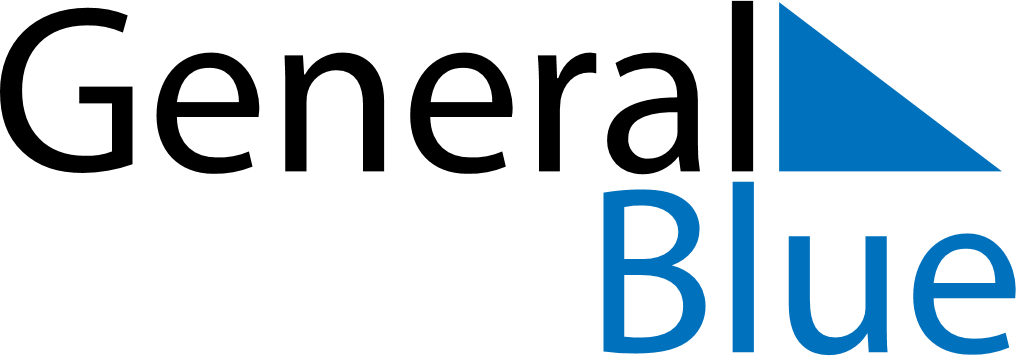 August 2021August 2021August 2021UruguayUruguayMONTUEWEDTHUFRISATSUN1234567891011121314151617181920212223242526272829Independence Day3031